Warcop Parish HallLadies Night Friday 18th November from 7.30pm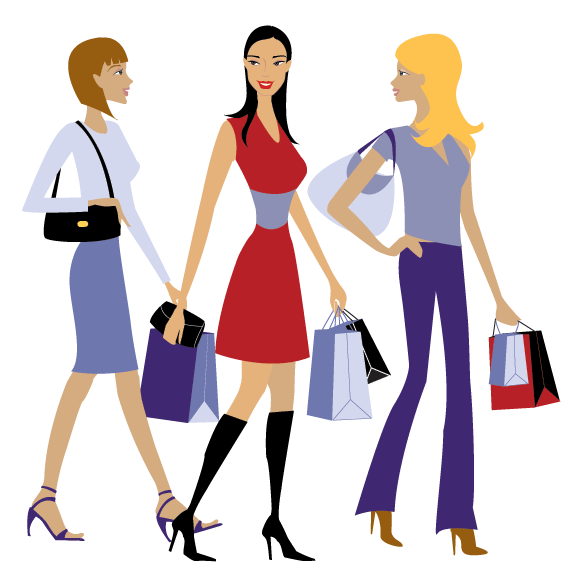 Bar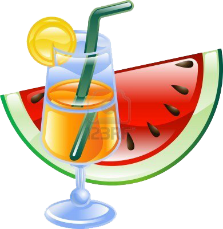 RaffleCome along for a lovely evening – have a few drinks with nibbles and start getting ready for Christmas!Lots of gifts, cards, Christmas decorations, glassware,  make-up, jewellery, skincare, handbags, flowersFree entry